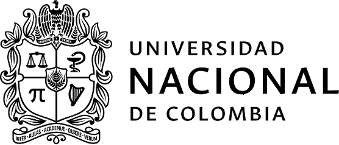 SOLICITUD PARA PARTICIPAR EN EL PROCESO DE SELECCIÓN DE ESTUDIANTE AUXILIAR PARA DEPENDENCIAS ADMINISTRATIVASPara participar en esta convocatoria certifico que actualmente y a la fecha no soy Monitor ni Becario de la Universidad Nacional de ColombiaEstoy interesado en participar en la convocatoria para la Dependencia o Proyecto:  	Código convocatorio:  	Nombres y apellidos:  	Cédula:  	Teléfono:  	Correo electrónico institucional:  	Soy Estudiante de la Carrera:  	Facultad:		Sede:  	Actualmente curso el	semestre	PBM:  	Mi promedio académico es de:		Pagué por concepto de matrícula:  	Cursé línea de profundización: SI (   )	NO (	)	Cuál(es)?: 	Carga Académica: (Asignaturas registradas):  	Disponibilidad Horaria (total horas):  	Conocimientos en el área de sistemas (software, lenguajes, herramientas):  	Conocimiento de otros idiomas que habla, lee y escribe de forma Regular, Bien o Muy Bien:Puedo aportar a la Universidad las siguientes competencias personales, académicas y administrativas: 1. 	2. 	3. 	4. 	5. 	6. 	7. 	Firma	FechaNOTA: La Universidad anulará la presente solicitud en caso de no ser verídica la información académicaNúmero de Convocatoria9999Fecha de diligenciamientoFecha de diligenciamientoFecha de diligenciamientoFecha de diligenciamiento1603032022Nombre de la convocatoria, proyecto oProcesoAPOYO TÉCNICO EN LABORATORIOAPOYO TÉCNICO EN LABORATORIOAPOYO TÉCNICO EN LABORATORIOAPOYO TÉCNICO EN LABORATORIOAPOYO TÉCNICO EN LABORATORIOAPOYO TÉCNICO EN LABORATORIOAPOYO TÉCNICO EN LABORATORIOAPOYO TÉCNICO EN LABORATORIOAPOYO TÉCNICO EN LABORATORIOAPOYO TÉCNICO EN LABORATORIONombre de ladependenciaLABORATORIO DE ACUSTICA Y VIBRACIONESLABORATORIO DE ACUSTICA Y VIBRACIONESLABORATORIO DE ACUSTICA Y VIBRACIONESLABORATORIO DE ACUSTICA Y VIBRACIONESLABORATORIO DE ACUSTICA Y VIBRACIONESLABORATORIO DE ACUSTICA Y VIBRACIONESLABORATORIO DE ACUSTICA Y VIBRACIONESLABORATORIO DE ACUSTICA Y VIBRACIONESLABORATORIO DE ACUSTICA Y VIBRACIONESLABORATORIO DE ACUSTICA Y VIBRACIONESNombre del área(Opcional)Tipo de estudiantePregrado☒Pregrado☒Pregrado☒Pregrado☒Posgrado☐Posgrado☐Posgrado☐Posgrado☐Posgrado☐Posgrado☐Tipo de convocatoria☐☒☐☐☐Tipo de convocatoriaApoyo AcadémicoApoyo a proyectos investigación oextensiónApoyo a proyectos investigación oextensiónGestión AdministrativaGestión AdministrativaBienestar universitarioBienestar universitarioBienestar universitarioOtroOtroRequisitos generales (Acuerdo CSU 211/2015 Art. 2)Tener la calidad de estudiante de pregrado o postgrado de la Universidad Nacional de Colombia.Tener un Promedio Aritmético Ponderado Acumulado - P.A.P.A. igual o superior a 3.5 para estudiantes de pregrado, e igual o superior a 4.0 para estudiantes de postgrado.No ostentar la calidad de monitor o becario de la Universidad Nacional de Colombia. Parágrafo. Para los estudiantes de postgrado que se encuentren debidamente matriculados en primer semestre de un programa de postgrado cumplir una de las siguientes condiciones, de acuerdo con el tipo de admisión, así:Admisión regular, haber obtenido un promedio de calificación que se encuentre dentro de la franja del 30% más alto en el examen de admisión al postgrado correspondiente.Haber sido admitido por admisión automática, según el artículo 57, literal c, del Acuerdo 008 de 2008 del Consejo Superior Universitario - Estatuto Estudiantil.Admisión mediante tránsito entre programas de posgrado, tener un promedio igual o superior a 4.0 en el programa de posgrado desde el cual se aprobó el tránsito."Nota: El estudiante que se postule a la convocatoria, manifiesta conocer la normatividad relacionada con la convocatoria y autoriza a la universidad para realizar las verificaciones pertinentesTener la calidad de estudiante de pregrado o postgrado de la Universidad Nacional de Colombia.Tener un Promedio Aritmético Ponderado Acumulado - P.A.P.A. igual o superior a 3.5 para estudiantes de pregrado, e igual o superior a 4.0 para estudiantes de postgrado.No ostentar la calidad de monitor o becario de la Universidad Nacional de Colombia. Parágrafo. Para los estudiantes de postgrado que se encuentren debidamente matriculados en primer semestre de un programa de postgrado cumplir una de las siguientes condiciones, de acuerdo con el tipo de admisión, así:Admisión regular, haber obtenido un promedio de calificación que se encuentre dentro de la franja del 30% más alto en el examen de admisión al postgrado correspondiente.Haber sido admitido por admisión automática, según el artículo 57, literal c, del Acuerdo 008 de 2008 del Consejo Superior Universitario - Estatuto Estudiantil.Admisión mediante tránsito entre programas de posgrado, tener un promedio igual o superior a 4.0 en el programa de posgrado desde el cual se aprobó el tránsito."Nota: El estudiante que se postule a la convocatoria, manifiesta conocer la normatividad relacionada con la convocatoria y autoriza a la universidad para realizar las verificaciones pertinentesTener la calidad de estudiante de pregrado o postgrado de la Universidad Nacional de Colombia.Tener un Promedio Aritmético Ponderado Acumulado - P.A.P.A. igual o superior a 3.5 para estudiantes de pregrado, e igual o superior a 4.0 para estudiantes de postgrado.No ostentar la calidad de monitor o becario de la Universidad Nacional de Colombia. Parágrafo. Para los estudiantes de postgrado que se encuentren debidamente matriculados en primer semestre de un programa de postgrado cumplir una de las siguientes condiciones, de acuerdo con el tipo de admisión, así:Admisión regular, haber obtenido un promedio de calificación que se encuentre dentro de la franja del 30% más alto en el examen de admisión al postgrado correspondiente.Haber sido admitido por admisión automática, según el artículo 57, literal c, del Acuerdo 008 de 2008 del Consejo Superior Universitario - Estatuto Estudiantil.Admisión mediante tránsito entre programas de posgrado, tener un promedio igual o superior a 4.0 en el programa de posgrado desde el cual se aprobó el tránsito."Nota: El estudiante que se postule a la convocatoria, manifiesta conocer la normatividad relacionada con la convocatoria y autoriza a la universidad para realizar las verificaciones pertinentesTener la calidad de estudiante de pregrado o postgrado de la Universidad Nacional de Colombia.Tener un Promedio Aritmético Ponderado Acumulado - P.A.P.A. igual o superior a 3.5 para estudiantes de pregrado, e igual o superior a 4.0 para estudiantes de postgrado.No ostentar la calidad de monitor o becario de la Universidad Nacional de Colombia. Parágrafo. Para los estudiantes de postgrado que se encuentren debidamente matriculados en primer semestre de un programa de postgrado cumplir una de las siguientes condiciones, de acuerdo con el tipo de admisión, así:Admisión regular, haber obtenido un promedio de calificación que se encuentre dentro de la franja del 30% más alto en el examen de admisión al postgrado correspondiente.Haber sido admitido por admisión automática, según el artículo 57, literal c, del Acuerdo 008 de 2008 del Consejo Superior Universitario - Estatuto Estudiantil.Admisión mediante tránsito entre programas de posgrado, tener un promedio igual o superior a 4.0 en el programa de posgrado desde el cual se aprobó el tránsito."Nota: El estudiante que se postule a la convocatoria, manifiesta conocer la normatividad relacionada con la convocatoria y autoriza a la universidad para realizar las verificaciones pertinentesTener la calidad de estudiante de pregrado o postgrado de la Universidad Nacional de Colombia.Tener un Promedio Aritmético Ponderado Acumulado - P.A.P.A. igual o superior a 3.5 para estudiantes de pregrado, e igual o superior a 4.0 para estudiantes de postgrado.No ostentar la calidad de monitor o becario de la Universidad Nacional de Colombia. Parágrafo. Para los estudiantes de postgrado que se encuentren debidamente matriculados en primer semestre de un programa de postgrado cumplir una de las siguientes condiciones, de acuerdo con el tipo de admisión, así:Admisión regular, haber obtenido un promedio de calificación que se encuentre dentro de la franja del 30% más alto en el examen de admisión al postgrado correspondiente.Haber sido admitido por admisión automática, según el artículo 57, literal c, del Acuerdo 008 de 2008 del Consejo Superior Universitario - Estatuto Estudiantil.Admisión mediante tránsito entre programas de posgrado, tener un promedio igual o superior a 4.0 en el programa de posgrado desde el cual se aprobó el tránsito."Nota: El estudiante que se postule a la convocatoria, manifiesta conocer la normatividad relacionada con la convocatoria y autoriza a la universidad para realizar las verificaciones pertinentesTener la calidad de estudiante de pregrado o postgrado de la Universidad Nacional de Colombia.Tener un Promedio Aritmético Ponderado Acumulado - P.A.P.A. igual o superior a 3.5 para estudiantes de pregrado, e igual o superior a 4.0 para estudiantes de postgrado.No ostentar la calidad de monitor o becario de la Universidad Nacional de Colombia. Parágrafo. Para los estudiantes de postgrado que se encuentren debidamente matriculados en primer semestre de un programa de postgrado cumplir una de las siguientes condiciones, de acuerdo con el tipo de admisión, así:Admisión regular, haber obtenido un promedio de calificación que se encuentre dentro de la franja del 30% más alto en el examen de admisión al postgrado correspondiente.Haber sido admitido por admisión automática, según el artículo 57, literal c, del Acuerdo 008 de 2008 del Consejo Superior Universitario - Estatuto Estudiantil.Admisión mediante tránsito entre programas de posgrado, tener un promedio igual o superior a 4.0 en el programa de posgrado desde el cual se aprobó el tránsito."Nota: El estudiante que se postule a la convocatoria, manifiesta conocer la normatividad relacionada con la convocatoria y autoriza a la universidad para realizar las verificaciones pertinentesTener la calidad de estudiante de pregrado o postgrado de la Universidad Nacional de Colombia.Tener un Promedio Aritmético Ponderado Acumulado - P.A.P.A. igual o superior a 3.5 para estudiantes de pregrado, e igual o superior a 4.0 para estudiantes de postgrado.No ostentar la calidad de monitor o becario de la Universidad Nacional de Colombia. Parágrafo. Para los estudiantes de postgrado que se encuentren debidamente matriculados en primer semestre de un programa de postgrado cumplir una de las siguientes condiciones, de acuerdo con el tipo de admisión, así:Admisión regular, haber obtenido un promedio de calificación que se encuentre dentro de la franja del 30% más alto en el examen de admisión al postgrado correspondiente.Haber sido admitido por admisión automática, según el artículo 57, literal c, del Acuerdo 008 de 2008 del Consejo Superior Universitario - Estatuto Estudiantil.Admisión mediante tránsito entre programas de posgrado, tener un promedio igual o superior a 4.0 en el programa de posgrado desde el cual se aprobó el tránsito."Nota: El estudiante que se postule a la convocatoria, manifiesta conocer la normatividad relacionada con la convocatoria y autoriza a la universidad para realizar las verificaciones pertinentesTener la calidad de estudiante de pregrado o postgrado de la Universidad Nacional de Colombia.Tener un Promedio Aritmético Ponderado Acumulado - P.A.P.A. igual o superior a 3.5 para estudiantes de pregrado, e igual o superior a 4.0 para estudiantes de postgrado.No ostentar la calidad de monitor o becario de la Universidad Nacional de Colombia. Parágrafo. Para los estudiantes de postgrado que se encuentren debidamente matriculados en primer semestre de un programa de postgrado cumplir una de las siguientes condiciones, de acuerdo con el tipo de admisión, así:Admisión regular, haber obtenido un promedio de calificación que se encuentre dentro de la franja del 30% más alto en el examen de admisión al postgrado correspondiente.Haber sido admitido por admisión automática, según el artículo 57, literal c, del Acuerdo 008 de 2008 del Consejo Superior Universitario - Estatuto Estudiantil.Admisión mediante tránsito entre programas de posgrado, tener un promedio igual o superior a 4.0 en el programa de posgrado desde el cual se aprobó el tránsito."Nota: El estudiante que se postule a la convocatoria, manifiesta conocer la normatividad relacionada con la convocatoria y autoriza a la universidad para realizar las verificaciones pertinentesTener la calidad de estudiante de pregrado o postgrado de la Universidad Nacional de Colombia.Tener un Promedio Aritmético Ponderado Acumulado - P.A.P.A. igual o superior a 3.5 para estudiantes de pregrado, e igual o superior a 4.0 para estudiantes de postgrado.No ostentar la calidad de monitor o becario de la Universidad Nacional de Colombia. Parágrafo. Para los estudiantes de postgrado que se encuentren debidamente matriculados en primer semestre de un programa de postgrado cumplir una de las siguientes condiciones, de acuerdo con el tipo de admisión, así:Admisión regular, haber obtenido un promedio de calificación que se encuentre dentro de la franja del 30% más alto en el examen de admisión al postgrado correspondiente.Haber sido admitido por admisión automática, según el artículo 57, literal c, del Acuerdo 008 de 2008 del Consejo Superior Universitario - Estatuto Estudiantil.Admisión mediante tránsito entre programas de posgrado, tener un promedio igual o superior a 4.0 en el programa de posgrado desde el cual se aprobó el tránsito."Nota: El estudiante que se postule a la convocatoria, manifiesta conocer la normatividad relacionada con la convocatoria y autoriza a la universidad para realizar las verificaciones pertinentesTener la calidad de estudiante de pregrado o postgrado de la Universidad Nacional de Colombia.Tener un Promedio Aritmético Ponderado Acumulado - P.A.P.A. igual o superior a 3.5 para estudiantes de pregrado, e igual o superior a 4.0 para estudiantes de postgrado.No ostentar la calidad de monitor o becario de la Universidad Nacional de Colombia. Parágrafo. Para los estudiantes de postgrado que se encuentren debidamente matriculados en primer semestre de un programa de postgrado cumplir una de las siguientes condiciones, de acuerdo con el tipo de admisión, así:Admisión regular, haber obtenido un promedio de calificación que se encuentre dentro de la franja del 30% más alto en el examen de admisión al postgrado correspondiente.Haber sido admitido por admisión automática, según el artículo 57, literal c, del Acuerdo 008 de 2008 del Consejo Superior Universitario - Estatuto Estudiantil.Admisión mediante tránsito entre programas de posgrado, tener un promedio igual o superior a 4.0 en el programa de posgrado desde el cual se aprobó el tránsito."Nota: El estudiante que se postule a la convocatoria, manifiesta conocer la normatividad relacionada con la convocatoria y autoriza a la universidad para realizar las verificaciones pertinentesNo. de estudiantes avincular1111111111Perfil requerido  Ingeniería Eléctrica o Ingeniería de Control  Ingeniería Eléctrica o Ingeniería de Control  Ingeniería Eléctrica o Ingeniería de Control  Ingeniería Eléctrica o Ingeniería de Control  Ingeniería Eléctrica o Ingeniería de Control  Ingeniería Eléctrica o Ingeniería de Control  Ingeniería Eléctrica o Ingeniería de Control  Ingeniería Eléctrica o Ingeniería de Control  Ingeniería Eléctrica o Ingeniería de Control  Ingeniería Eléctrica o Ingeniería de ControlPerfil requeridoQuinto semestre en adelanteQuinto semestre en adelanteQuinto semestre en adelanteQuinto semestre en adelanteQuinto semestre en adelanteQuinto semestre en adelanteQuinto semestre en adelanteQuinto semestre en adelanteQuinto semestre en adelanteQuinto semestre en adelantePerfil requeridoHaber cursado las asignaturas:Análisis de Circuitos Eléctricos II, y electrónica análogaConocimientos preferiblemente certificados en:Uso de software MatlabConocimientos básicos en acústicaHaber cursado las asignaturas:Análisis de Circuitos Eléctricos II, y electrónica análogaConocimientos preferiblemente certificados en:Uso de software MatlabConocimientos básicos en acústicaHaber cursado las asignaturas:Análisis de Circuitos Eléctricos II, y electrónica análogaConocimientos preferiblemente certificados en:Uso de software MatlabConocimientos básicos en acústicaHaber cursado las asignaturas:Análisis de Circuitos Eléctricos II, y electrónica análogaConocimientos preferiblemente certificados en:Uso de software MatlabConocimientos básicos en acústicaHaber cursado las asignaturas:Análisis de Circuitos Eléctricos II, y electrónica análogaConocimientos preferiblemente certificados en:Uso de software MatlabConocimientos básicos en acústicaHaber cursado las asignaturas:Análisis de Circuitos Eléctricos II, y electrónica análogaConocimientos preferiblemente certificados en:Uso de software MatlabConocimientos básicos en acústicaHaber cursado las asignaturas:Análisis de Circuitos Eléctricos II, y electrónica análogaConocimientos preferiblemente certificados en:Uso de software MatlabConocimientos básicos en acústicaHaber cursado las asignaturas:Análisis de Circuitos Eléctricos II, y electrónica análogaConocimientos preferiblemente certificados en:Uso de software MatlabConocimientos básicos en acústicaHaber cursado las asignaturas:Análisis de Circuitos Eléctricos II, y electrónica análogaConocimientos preferiblemente certificados en:Uso de software MatlabConocimientos básicos en acústicaHaber cursado las asignaturas:Análisis de Circuitos Eléctricos II, y electrónica análogaConocimientos preferiblemente certificados en:Uso de software MatlabConocimientos básicos en acústicaActividades a desarrollar1. Apoyar el montaje de pruebas de potencia sonora bajo normas ISO1. Apoyar el montaje de pruebas de potencia sonora bajo normas ISO1. Apoyar el montaje de pruebas de potencia sonora bajo normas ISO1. Apoyar el montaje de pruebas de potencia sonora bajo normas ISO1. Apoyar el montaje de pruebas de potencia sonora bajo normas ISO1. Apoyar el montaje de pruebas de potencia sonora bajo normas ISO1. Apoyar el montaje de pruebas de potencia sonora bajo normas ISO1. Apoyar el montaje de pruebas de potencia sonora bajo normas ISO1. Apoyar el montaje de pruebas de potencia sonora bajo normas ISO1. Apoyar el montaje de pruebas de potencia sonora bajo normas ISOActividades a desarrollar2. Realizar procesamiento de datos obtenidos en pruebas a través de LABVIEW2. Realizar procesamiento de datos obtenidos en pruebas a través de LABVIEW2. Realizar procesamiento de datos obtenidos en pruebas a través de LABVIEW2. Realizar procesamiento de datos obtenidos en pruebas a través de LABVIEW2. Realizar procesamiento de datos obtenidos en pruebas a través de LABVIEW2. Realizar procesamiento de datos obtenidos en pruebas a través de LABVIEW2. Realizar procesamiento de datos obtenidos en pruebas a través de LABVIEW2. Realizar procesamiento de datos obtenidos en pruebas a través de LABVIEW2. Realizar procesamiento de datos obtenidos en pruebas a través de LABVIEW2. Realizar procesamiento de datos obtenidos en pruebas a través de LABVIEWActividades a desarrollar3. Realizar informe de pruebas de potencia sonora3. Realizar informe de pruebas de potencia sonora3. Realizar informe de pruebas de potencia sonora3. Realizar informe de pruebas de potencia sonora3. Realizar informe de pruebas de potencia sonora3. Realizar informe de pruebas de potencia sonora3. Realizar informe de pruebas de potencia sonora3. Realizar informe de pruebas de potencia sonora3. Realizar informe de pruebas de potencia sonora3. Realizar informe de pruebas de potencia sonoraActividades a desarrollarActividades a desarrollarActividades a desarrollarDisponibilidad de tiempoRequerida2 h/semana2 h/semana2 h/semana2 h/semana2 h/semana2 h/semana2 h/semana2 h/semana2 h/semana2 h/semanaEstímulo económicomensual$600.000 /mes$600.000 /mes$600.000 /mes$600.000 /mes$600.000 /mes$600.000 /mes$600.000 /mes$600.000 /mes$600.000 /mes$600.000 /mesDuración de lavinculación1 meses1 meses1 meses1 meses1 meses1 meses1 meses1 meses1 meses1 mesesTérminos para la presentación dedocumentos y selecciónEnvío de documentación al correo: rjdurangol@unal.edu.coEnvío de documentación al correo: rjdurangol@unal.edu.coEnvío de documentación al correo: rjdurangol@unal.edu.coEnvío de documentación al correo: rjdurangol@unal.edu.coEnvío de documentación al correo: rjdurangol@unal.edu.coEnvío de documentación al correo: rjdurangol@unal.edu.coEnvío de documentación al correo: rjdurangol@unal.edu.coEnvío de documentación al correo: rjdurangol@unal.edu.coEnvío de documentación al correo: rjdurangol@unal.edu.coEnvío de documentación al correo: rjdurangol@unal.edu.coFecha de cierre de laconvocatoria18/03/2022 2:00pm.18/03/2022 2:00pm.18/03/2022 2:00pm.18/03/2022 2:00pm.18/03/2022 2:00pm.18/03/2022 2:00pm.18/03/2022 2:00pm.18/03/2022 2:00pm.18/03/2022 2:00pm.18/03/2022 2:00pm.Documentos Obligatorios-Copia Cédula-Certificado de notas-Certificado de Matrícula-Formato “SOLICITUD PARA PARTICIPAR EN EL PROCESO DE SELECCIÓN DE ESTUDIANTE AUXILIAR PARA DEPENDENCIAS ADMINISTRATIVAS” diligenciado-Copia Cédula-Certificado de notas-Certificado de Matrícula-Formato “SOLICITUD PARA PARTICIPAR EN EL PROCESO DE SELECCIÓN DE ESTUDIANTE AUXILIAR PARA DEPENDENCIAS ADMINISTRATIVAS” diligenciado-Copia Cédula-Certificado de notas-Certificado de Matrícula-Formato “SOLICITUD PARA PARTICIPAR EN EL PROCESO DE SELECCIÓN DE ESTUDIANTE AUXILIAR PARA DEPENDENCIAS ADMINISTRATIVAS” diligenciado-Copia Cédula-Certificado de notas-Certificado de Matrícula-Formato “SOLICITUD PARA PARTICIPAR EN EL PROCESO DE SELECCIÓN DE ESTUDIANTE AUXILIAR PARA DEPENDENCIAS ADMINISTRATIVAS” diligenciado-Copia Cédula-Certificado de notas-Certificado de Matrícula-Formato “SOLICITUD PARA PARTICIPAR EN EL PROCESO DE SELECCIÓN DE ESTUDIANTE AUXILIAR PARA DEPENDENCIAS ADMINISTRATIVAS” diligenciado-Copia Cédula-Certificado de notas-Certificado de Matrícula-Formato “SOLICITUD PARA PARTICIPAR EN EL PROCESO DE SELECCIÓN DE ESTUDIANTE AUXILIAR PARA DEPENDENCIAS ADMINISTRATIVAS” diligenciado-Copia Cédula-Certificado de notas-Certificado de Matrícula-Formato “SOLICITUD PARA PARTICIPAR EN EL PROCESO DE SELECCIÓN DE ESTUDIANTE AUXILIAR PARA DEPENDENCIAS ADMINISTRATIVAS” diligenciado-Copia Cédula-Certificado de notas-Certificado de Matrícula-Formato “SOLICITUD PARA PARTICIPAR EN EL PROCESO DE SELECCIÓN DE ESTUDIANTE AUXILIAR PARA DEPENDENCIAS ADMINISTRATIVAS” diligenciado-Copia Cédula-Certificado de notas-Certificado de Matrícula-Formato “SOLICITUD PARA PARTICIPAR EN EL PROCESO DE SELECCIÓN DE ESTUDIANTE AUXILIAR PARA DEPENDENCIAS ADMINISTRATIVAS” diligenciado-Copia Cédula-Certificado de notas-Certificado de Matrícula-Formato “SOLICITUD PARA PARTICIPAR EN EL PROCESO DE SELECCIÓN DE ESTUDIANTE AUXILIAR PARA DEPENDENCIAS ADMINISTRATIVAS” diligenciadoDocumentos opcionales (no pueden sermodificatorios)-Certificado de afiliación a salud-Certificado de afiliación a salud-Certificado de afiliación a salud-Certificado de afiliación a salud-Certificado de afiliación a salud-Certificado de afiliación a salud-Certificado de afiliación a salud-Certificado de afiliación a salud-Certificado de afiliación a salud-Certificado de afiliación a saludCriterios de evaluación  Entrevista  Entrevista  Entrevista  Entrevista  Entrevista  Entrevista  Entrevista  Entrevista  Entrevista  EntrevistaResponsable de laconvocatoriaEfraín Antonio Pérez Rojas  - labacusvib_med@unal.edu.coEfraín Antonio Pérez Rojas  - labacusvib_med@unal.edu.coEfraín Antonio Pérez Rojas  - labacusvib_med@unal.edu.coEfraín Antonio Pérez Rojas  - labacusvib_med@unal.edu.coEfraín Antonio Pérez Rojas  - labacusvib_med@unal.edu.coEfraín Antonio Pérez Rojas  - labacusvib_med@unal.edu.coEfraín Antonio Pérez Rojas  - labacusvib_med@unal.edu.coEfraín Antonio Pérez Rojas  - labacusvib_med@unal.edu.coEfraín Antonio Pérez Rojas  - labacusvib_med@unal.edu.coEfraín Antonio Pérez Rojas  - labacusvib_med@unal.edu.coLunesMartesMiércolesJuevesViernesSábadoIdiomaHabloLeoEscribo